  ҠАРАР					                ПОСТАНОВЛЕНИЕ05 июнь 2017 й.		         №   26                        05 июня 2017 г.О внесении изменений в постановление «Об утверждении Перечня главных администраторов  доходов бюджета сельского поселения Мутабашевский сельсовет муниципального района Аскинский район Республики Башкортостан, закрепляемых за ними видов (подвидов) доходов  бюджета»В соответствии с Бюджетным кодексом Российской Федерации, Федеральным законом «О бюджетной классификации Российской Федерации», постановляю:1. Внести  изменение в  постановление № 42  от 25 декабря 2015 года «Об утверждении Перечня главных администраторов  доходов бюджета сельского поселения Мутабашевский сельсовет муниципального района Аскинский район Республики Башкортостан, закрепляемых за ними видов (подвидов) доходов  бюджета» и дополнить следующими кодами бюджетной классификации Российской Федерации:-791 202 29998 10 0000 151 «Субсидия бюджетам сельских поселений на финансовое обеспечение отдельных полномочийб) дополнить следующим кодом бюджетной классификации:2.Контроль за исполнением настоящего постановления оставляю за собой. Глава Сельского поселения :                           А.Г.ФайзуллинБАШҠОРТОСТАН РЕСПУБЛИКАҺЫАСҠЫН РАЙОНЫМУНИЦИПАЛЬ РАЙОНЫНЫҢМОТАБАШАУЫЛ БИЛӘМӘҺЕ ХӘКИМИӘТЕ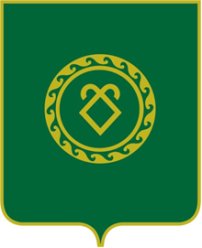 АДМИНИСТРАЦИЯСЕЛЬСКОГО ПОСЕЛЕНИЯ МУТАБАШЕВСКИЙ  СЕЛЬСОВЕТ МУНИЦИПАЛЬНОГО РАЙОНААСКИНСКИЙ РАЙОН            РЕСПУБЛИКИ БАШКОРТОСТАН